Hà Nội, ngày     tháng 7 năm 2019Ngày 22/07/2019 tại Hà Nội, Tập đoàn Điện lực Việt Nam (EVN) đã tổ chức công bố kết quả chương trình “Bình chọn mẫu hóa đơn tiền điện”. Tham gia buổi công bố kết quả cuộc bình chọn có đại diện Cục Điều tiết Điện lực, Bộ Công Thương; Vụ Năng lượng, Ủy ban Quản lý vốn Nhà nước tại Doanh nghiệp; Hội Bảo vệ Người tiêu dùng Việt Nam, Phòng Thương mại và Công nghiệp Việt Nam; một số Chuyên gia kinh tế cao cấp cùng nhiều phóng viên các cơ quan thông tấn báo chí.Đây là chương trình do EVN tổ chức bình chọn rộng rãi với đối tượng là mọi công dân Việt Nam đủ 14 tuổi trở lên có giấy tờ tùy thân hợp lệ, thực hiện bằng hình thức bình chọn trực tuyến qua mạng thông qua việc truy cập trang website https://binhchonmauhoadontiendien.evn.com.vn/. Quá trình bình chọn đã diễn ra trong 1 tháng, từ ngày 12/6/2019 đến hết ngày 11/7/2019. Để thu hút đông đảo quý khách hàng sử dụng điện tham gia bình chọn mẫu hóa đơn tiền điện, chương trình còn có cơ cấu giải thưởng với các mức từ 2.000.000 đồng đến 10.000.000 đồng; trong đó những người đoạt giải được lựa chọn ngẫu nhiên trong số những người bình chọn đúng mẫu hóa đơn tiền điện có tỷ lệ bình chọn cao nhất các mẫu đưa ra ý kiến. Sau khi phát động, cuộc Bình chọn đã nhận được sự quan tâm của người dân trên tất cả các tỉnh thành trên toàn quốc, sau 1 tháng diễn ra bình chọn trực tuyến đã có tổng cộng 76.182 lượt bình chọn trên toàn quốc. Ngoài ra trong 1 tháng bình chọn từ ngày 12/6 đến 11/7/2019 cũng đã thu hút 614.047 lượt người xem, 15.648 lượt bình luận và góp ý. Số lượt bình chọn theo từng mẫu hóa đơn như sau:+ Mẫu 1 có: 16.031 lượt bình chọn (21,0%);+ Mẫu 2 có: 18.823 lượt bình chọn (24,7%);+ Mẫu 3 có: 17.161 lượt bình chọn (22,5%);+ Mẫu 4 có: 24.167 lượt bình chọn (31,7%);Như vậy, trong số các mẫu đưa ra bình chọn, mẫu hóa đơn tiền điện số 4 đã thu hút số lượt tham gia chọn cao nhất với trên 24.167 phiếu bình chọn, chiếm tỷ lệ 31,7%. Mặc dù mẫu số 4 là mẫu hóa đơn có số lượt bình chọn nhiều nhất nhưng EVN cũng sẽ phân tích, tiếp thu các góp ý của những người tham gia bình chọn để tổng hợp các ưu, nhược điểm của tất cả các mẫu đã được lấy ý kiến rộng rãi nhằm có được mẫu hoá đơn tối ưu nhất khi đưa vào ban hành và áp dụng. Trên cơ sở Thể lệ và Hướng dẫn tham gia cuộc bình chọn bằng hình thức lựa chọn ngẫu nhiên trong số các khách hàng tham gia bình chọn Mẫu hóa đơn số 4, Ban Tổ chức chương trình đã xác định được 06 mã số trúng thưởng tương ứng với những người tham gia bình chọn như sau:Kết quả về mã số trúng thưởng và người tham gia trúng thưởng được công bố công khai trên trang web: https://binhchonmauhoadontiendien.evn.com.vn, trang tin điện tử Tập đoàn Điện lực Việt Nam (www.evn.com.vn) và website của 05 Trung tâm CSKH trên toàn quốc.Thông qua việc tổ chức cuộc bình chọn này, EVN muốn gửi tới thông điệp tiếp tục đổi mới, thể hiện sự minh bạch, cầu thị và lắng nghe khách hàng. Đồng thời, chương trình cũng đã thu hút đông đảo người dân và quý khách hàng sử dụng điện quan tâm tham gia bình chọn để qua đó cũng tăng cường thông tin tới dư luận về hóa đơn tiền điện.	Tập đoàn Điện lực Việt Nam xin trân trọng gửi lời cảm ơn và tri ân tới tất cả các quý khách hàng sử dụng điện, các cơ quan, tổ chức xã hội, các cơ quan thông tấn, báo chí đã đồng hành cùng Tập đoàn trong suốt thời gian qua. Tập đoàn Điện lực Việt Nam rất mong tiếp tục nhận được ý kiến góp ý của quý khách hàng sử dụng điện, các cơ quan tổ chức xã hội, các cơ quan truyền thông về mọi hoạt động sản xuất kinh doanh để Tập đoàn tiếp tục hoàn thiện hơn nữa, đáp ứng được yêu cầu ngày càng cao của xã hội trong công tác dịch vụ khách hàng ./.THÔNG TIN LIÊN HỆ:Ban Truyền thông - Tập đoàn Điện lực Việt Nam;Email: bantt@evn.com.vn Điện thoại: 024.66946405/66946413; 	Fax: 024.66946402Địa chỉ: Số 11 phố Cửa Bắc, phường Trúc Bạch, quận Ba Đình - Hà Nội;Website: www.evn.com.vn, www.tietkiemnangluong.vn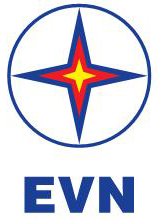 TẬP ĐOÀN ĐIỆN LỰC VIỆT NAMTHÔNG TIN BÁO CHÍCÔNG BỐ KẾT QUẢ CUỘC BÌNH CHỌN MẪU HÓA ĐƠN TIỀN ĐIỆN MỚIGiảiMã số trúng thưởngSố điện thoạiĐịa chỉ(tình, thành phố)Nhất441018630xxxxxx4789Quảng NamNhì441023180xxxxxx8899Kon TumNhì441012062xxxxxx8472Đà NẵngBa441007052xxxxxx7363TP Hồ Chí MinhBa441014704xxxxxx9637Đà NẵngBa441006007xxxxxx0141Bạc Liêu